Patient Financial Assistance Application: Mountainview Medical Center and Bair Medical Clinic Mountainview Medical Center (MMC) and Bair Medical Clinic provides, within the limits of its resources, primary, secondary and long term care regardless of race, religion, age, sex or ability to pay. Financial assistance is available based upon ability to pay. Ability to pay is determined based upon published Federal Poverty Guidelines (FPG).  For individuals or families with income at or below the FPG, 100% discount may be available. FPG guidelines are updated in February of each year. Financial assistance from MMC is applied after consideration of all other potential third party sources, including Medicaid. Qualification for financial assistance from MMC is determined from an application completed by the patient or responsible guarantor.  A completed application with required documentation will be promptly reviewed.  The applicant will be notified, in writing, of their eligibility status.  If an applicant appears to be eligible for Medicaid or other governmental assistance, the applicant will be referred to those programs for assistance.  If other assistance is denied, a written denial from that agency will qualify as additional support for MMC providing financial assistance.  Final approval will be granted or denied by MMC’s CEO. Special considerations will be taken into account on a case by case basis. The following services are not subject to financial assistance: Elective Services Diagnostic testing or services received at other facilities Non-Diagnostic testing not required for medical purposes Professional fees or services charged by providers that are not billed by MMC To determine if you might qualify for financial assistance, please refer to the MVMC assistance qualification matrix.  Find your family size in the first column and your annual family income in that row.  The discount you may be eligible for is found at the top of the column in which your annual income is found.  To apply for financial assistance, please complete the attached application and include the appropriate proof of income documentation.  If you need help in completing the application process, Kelsy of patient financial services will be glad to assist you at 406-547-3321.All approved applications are subject to update and review every six months. Please include the following applicable documentation with your application: Copy of your most recent filed federal income tax return  Current pay records or written verification of wages from your employer for past 3 monthsSocial Security Income, including SSI payments for dependents Alimony payments received for current year Any evidence of public assistance or denial of public assistance Evidence of any unemployment or workers compensation payments received in current year - 	Any questions regarding the MMC Financial Assistance Program may be directed to Kelsy at: 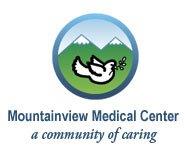 16 West Main Street, White Sulphur Springs, Mt 59645(406) 547-3321Mountainview Medical Center and Bair Medical Clinic offer assistance to patients that would otherwise be unable to obtain medical care due to financial hardship through our Financial Assistance Program.   All assistance is based on total income and family size.  A family unit is defined as legally married persons and dependent minor children or as dependents listed on a federal income tax return. You must fill out an application and supply all necessary documents to be considered for this program.  MMC must be provided enough documentation to determine if your family income falls within the FPGs as well as rule out any other government assistance programs.  If approved, the program lasts for a six-month period; after which, a patient must reapply with updated financial information.   To be eligible, you must first exhaust all possible insurance coverage, Medicare, Medicaid or any third-party payment sources.  You must have proof of denial/ acceptance if you could possibly be eligible for Medicaid or other assistance programs.  The Financial Assistance program can be used with or without an insurance program if you are not eligible for one.   You must provide proof of income, government benefits such as unemployment and other income such as child/ spousal support.  The most recent Tax Return is the preferred proof of income.  If this is unavailable, MMC reserves the right to request further information as needed to verify potential income. You must fall within the poverty income guidelines established by the federal government as shown below.  * Add $13,450 for each additional person above 8 household occupantsFINANCIAL ASSISTANCE APPLICATION Family / Patient’s Name _______________________________ Date_________ Tel #_______________ Address: __________________________________________ City____________________ State______ Employer’s name and address: ____________________________________________________________ Social Security Number_______/______/_______ Total number in household: ___________________ List all members of your immediate family living in your household. Please include their date of birth. 1. _______________________ DOB _________ 2. ________________________ DOB __________ 3. _______________________ DOB _________ 4. ________________________ DOB __________ 5. _______________________ DOB _________ 6. ________________________ DOB __________ Please check any of the following circumstances listed below that apply to you: ______ I am not eligible for Medicaid, Medicare or other third party assistance. ______ I cannot afford private health insurance. ______ I am not able to afford the cost of my health care at this time. List all sources of monthly income: Employment and tips     $_________      Unemployment compensation     $_________ Food Stamps  	  	$_________ 	Child Support / Alimony 	$_________ Pension  	 	$_________ 	Social Security  	 	$_________ Other  	 	$_________ 	Total Gross Income  	 	$_________ List all household Savings and Checking accounts. Institution 1: ________________________________  	Institution 2: _____________________________ Institution 3: ________________________________ 	Institution 4: _____________________________ Total balance of all Savings Accounts: ________________________  	 Total balance of all Checking Accounts: ______________________ List all other assets. This can include stocks, land, trusts, retirement accounts, etc. ________________________________________________________________________________________________________________________________________________________________________________________________________________________________________________________________________________________________________________________________________________*MMC may require proof of assets in order to assess their value. By affixing my signature below, I ___________________________________, attest that the information given above is a true representation of my financial situation. I acknowledge that verification in writing may be required. _________________________________________ Date ________________ Applicant or Family Representative Request for Financial Assistance Checklist Please provide all documents requested within 14 business days. Failure to return the application and/ or required documents could result in your request being denied. If you have any questions, please call 406-547-3321 ____ COPY OF RECENT TAX RETURNS (INCLUDING SCHEDULE C IF SELF EMPLOYED) ____ COPY OF DENIAL LETTER FROM MT MEDICAID IF APPLICABLE ____ PROOF OF PRIMARY INSURANCE COVERAGE IF APPLICABLE ____ SIGNED AND DATED APPLICATION WITH ALL FAMILY MEMBERS LISTED If you did not file the most recent years’ taxes or feel that your current financial situation is not reflected in the tax information, please return the applicable following in addition to your tax return.  Please note that further information may be required if proof of income cannot be determined by information provided. ____ SAVINGS ACCOUNT STATEMENT FOR THE LAST 3 MONTHS ____ CHECKING ACCOUNT STATEMENT FOR THE LAST 3 MONTHS ____ PROOF OF RECENT IRA/401K/PENSION STATUS ____ PAY STUBS FOR THE LAST 3 MONTHS   ____ PROOF OF UNEMPLOYMENT ____ PROOF OF DISABILITY We are happy to assist in completing applications related to Montana state programs, HMK, HMK Plus or Financial Assistance. You have the right to a copy of this form after you sign it.   2024 Federal Poverty Level 2024 Federal Poverty Level Persons in Family/Household 250% Federal Poverty Guideline 100% Discount1 $37,6502 $51,1003 $64,5504 $78,0005 $91,4506 $104,9007 $118,3508* $131,800